         POOLE MARITIME TRUST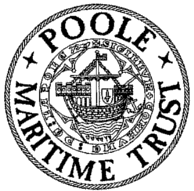                     Charity No 266240		      6 Western Rd, Poole, BH13 7BNThe Trust offices, library and archive, above Canford Cliffs Library, are open each       	Thursday from 10.00am to 12 noon             Tel: 01202 706673                e-mail: poolemaritimetrust@aol.comAPPLICATION FOR MEMBERSHIPPlease use BLOCK CAPITALSForename..............................................................        Surname....................................................................Spouse/Partner’s name..................................................................................................................................Address.....................................................................................................................................................................................................................................................................................Postcode...............................Email...................................................  Telephone: ……………………………….   Mobile  .....................................Occupation/Interests......................................................................................................................................I/We hereby apply for single/family membership of the Poole Maritime Trust and acknowledge that this information will be retained by relevant officers of the Trust and used to keep you informed of events arranged by the Trust, or others, and covering the interests encompassed by the Trust.  This information will be deleted when you cease to be a member.Single Membership £20/annum paid by Banker’s OrderFamily Membership £30/annum paid by Banker’s OrderPlease complete the Standing Order mandate overleaf and if appropriate the Gift Aid request.I/We wish to make a one-off donation to the Poole Maritime Trust of £………………Please forward a cheque payable to Poole Maritime Trust and send to The Treasurer, Poole Maritime Trust, 6 Western Road, Poole BH13 7BN and, if appropriate, complete the Gift Aid request overleaf.I hereby give permission for POOLE MARITIME TRUST to retain my details in accordance with the latest GDPR (Please tick): Signature…………………………………………………………………………………………Date…………………………………………………….Please return your completed form (both sides!) to Membership SecretaryPoole Maritime Trust6 Western Rd, Poole, BH13 7BN													PTOPOOLE MARITIME TRUSTSTANDING ORDER MANDATETo.....................................................................(name of bank) Sort Code.........................................................Address of bank..................................................................................................................................................Account name....................................................................Account No..............................................................Please set up the following Standing Order & debit this account, payable to – Poole Maritime Trust, NatWest Bank, Poole, Dorset.  Sort code 54-30-03.  Account No 76717623  SUM of £20 (twenty pounds) payable immediately and then each year on the same date. SUM of £30 (thirty pounds) payable immediately and then each year on the same date.(Please delete one of the above as appropriate)Customer’s signature......................................................................................Date...........................................We acknowledge the Bank will undertake not to:Make any references to Value Added Tax or other indeterminate elementAdvise payer’s address to beneficiaryAdvise beneficiary of inability to payRequest beneficiary’s banker advise beneficiary of receiptGIFT AIDTAX RECLAMATION REQUESTIf you are prepared to allow Poole Maritime Trust to recover the tax paid on your subscription, please complete the form below.I would like the Poole Maritime Trust to reclaim tax on all my contributions to the Trust subsequent to 6th April 2000 until further notice.I confirm that I pay sufficient income or capital gains tax to cover the amount that Poole Maritime Trust will reclaim.Signature..............................................................................Date.................................................................Forename............................................................Surname...........................................................................Address....................................................................................................................................................................................................................................................................................Postcode..........................Please return your completed form to Membership SecretaryPoole Maritime Trust6 Western Rd, PooleBH13 7BN